projektas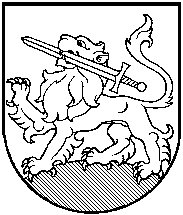 RIETAVO SAVIVALDYBĖS TARYBASPRENDIMASDĖL LEIDIMO VYKDYTI SUAUGUSIŲJŲ MENINIO UGDYMO IR TEATRINIO UGDYMO PROGRAMAS 2018 m. gegužės  d.  Nr.      RietavasVadovaudamasi Lietuvos Respublikos vietos savivaldos įstatymo 6 straipsnio 8 punktu, 7 straipsnio 7 punktu, Lietuvos Respublikos švietimo įstatymo 58 straipsnio 1 dalies 3 punktu, atsižvelgdama į Rietavo Mykolo Kleopo Oginskio meno mokyklos direktoriaus 2018 m. gegužės 22 d. raštą Nr. S-44, Rietavo savivaldybės taryba n u s p r e n d ž i a:              Leisti Rietavo savivaldybės Rietavo Mykolo Kleopo Oginskio meno mokyklai nuo 2018 m. rugsėjo 1 d. vykdyti: 1.	suaugusiųjų meninio ugdymo programą;2.	teatrinio ugdymo programą.Sprendimas gali būti skundžiamas ikiteismine tvarka Lietuvos administracinių ginčų komisijos Klaipėdos apygardos skyriui (H. Manto g. 37, Klaipėda) arba Lietuvos Respublikos administracinių bylų teisenos įstatymo nustatyta tvarka Regionų apygardos administracinio teismo Klaipėdos rūmams (Galinio Pylimo g. 9, Klaipėda) per vieną mėnesį nuo šio sprendimo paskelbimo ar įteikimo suinteresuotai šaliai dienos.Savivaldybės meras								RIETAVO SAVIVALDYBĖS ADMINISTRACIJOS ŠVIETIMO, KULTŪROS IR SPORTO SKYRIUSAIŠKINAMASIS RAŠTAS PRIE SPRENDIMO   „DĖL LEIDIMO LEISTI VYKDYTI SUAUGUSIŲJŲ MENINIO UGDYMO IR TEATRINIO UGDYMO PROGRAMAS“ PROJEKTO2018-05-  Nr.  Rietavas1.	Sprendimo projekto esmė.		Atsižvelgiant į Rietavo savivaldybės Rietavo Mykolo Kleopo Oginskio meno mokyklos direktoriaus 2018 m. gegužės 22 d. raštą Nr. S-44, leisti Rietavo Mykolo Kleopo Oginskio meno mokyklai nuo 2018 m. rugsėjo 1 d. vykdyti:1. Suaugusiųjų meninio ugdymo programą.2. Teatrinio ugdymo programą.2. Kuo vadovaujantis parengtas sprendimo projektas. Sprendimo projektas parengtas vadovaujantis Lietuvos Respublikos vietos savivaldos įstatymo 6 straipsnio 8 punktu, 7 straipsnio 7 punktu, Lietuvos Respublikos švietimo įstatymo 58 straipsnio 1 dalies 3 punktu, atsižvelgiant į Rietavo Mykolo Kleopo Oginskio meno mokyklos direktoriaus 2018 m. gegužės 22 d. raštą Nr. S-44.3.	Tikslai ir uždaviniai.		Leisti Rietavo savivaldybės Rietavo Mykolo Kleopo Oginskio meno mokyklai nuo 2018 m. rugsėjo 1 d. vykdyti:1. Suaugusiųjų meninio ugdymo programą.2. Teatrinio ugdymo programą.4.	Laukiami rezultatai.Vaikų ir suaugusiųjų saviraiškos ugdymas.5.	Kas inicijavo sprendimo  projekto rengimą.Sprendimo projekto rengimą inicijavo Švietimo, kultūros ir sporto skyrius ir  Rietavo Mykolo Kleopo Oginskio meno mokykla. 6.	Sprendimo projekto rengimo metu gauti specialistų vertinimai.Neigiamų specialistų vertinimų negauta.7.	Galimos teigiamos ar neigiamos sprendimo priėmimo pasekmės.Neigiamų pasekmių nenumatyta.8.	Lėšų poreikis sprendimo įgyvendinimui.Lėšų sprendimui įgyvendinti nereikės.9. Antikorupcinis vertinimas. Šis sprendimas antikorupciniu požiūriu nevertinamas.Vedėja 										Lidija Rėkašienė